Purpose of this Equipment:  To store and move product in refrigerated and freezer areas.Federal Supply Class:  7125General Operating Specifications:Dimensions: 48 inches long, 24 inches wide, 69 inches high. Dimensions may vary 3 inches. Salient Characteristics that shall be provided:Minimum capacity of 900 lbs. per unit.Minimum 5 inch corrosion resistant, non-marking wheels.4 swivel casters, minimum 2 locking.Stainless steel frame.Adjustable wire shelves.Donut Bumpers. Industry Standards / Requirement(s):Industry Standards: National Sanitation Foundation (NSF) certification, or approved equivalent. Warranty period shall be for (1) year from date of delivery against defective material and workmanship and shall include parts, service and labor. Information Technology Requirements:  N / AColor Requirement(s):  N / A Electrical Requirements:  N / AStandard Contractor Requirements:Must be shipped ready to assemble and use. Information to be provided by the Contractor to the commissary at the time of delivery:Point of Contact for ServiceInstallation and Operating InstructionsParts ListMaintenance Sustainability Requirements:  N / ASpecial Coordinating / Safety Instructions:  N / A   STORE ORDER REQUESTSTORE NAME: __________________________    DODAAC: ____________________QUANTITY: _______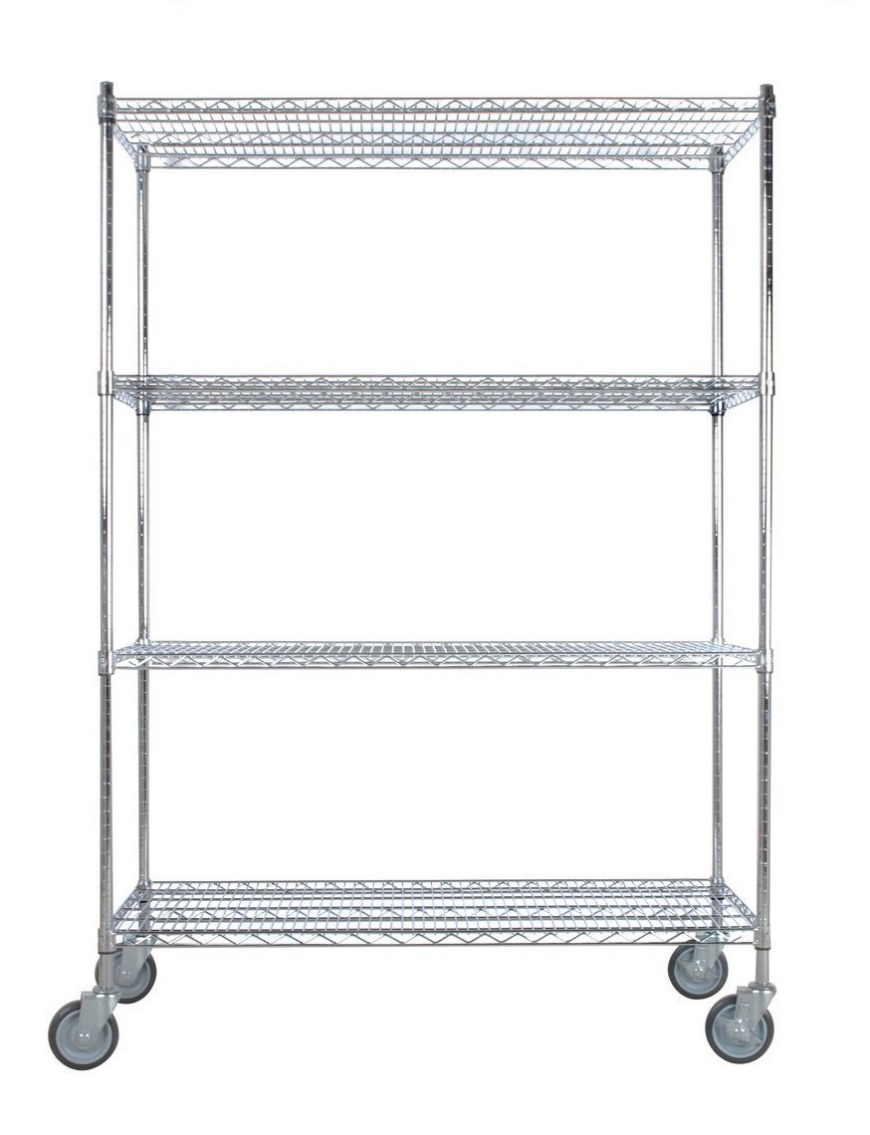 